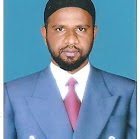 RESUMESyed Syed.352275@2freemail.com 	 SEEK THE CHALLENGING POSITION OF EXECUTIVE SECRETARYA highly talented Executive Secretary with huge experience in performing a variety ofgeneral office clerical duties and providing secretarial support service for administrativefunctions.SUMMARY OF QUALIFICATIONSMore than 10+ year’s experience.Great knowledge of office practices and procedures; business correspondence; recordkeeping systems; office machine operation; English grammar including usage and composition; telephone etiquette.Exceptional ability to perform filing, recordkeeping and other related clerical tasks.Strong ability to exercise judgment and tact in dealing with the public and other employees.Excellent ability to work under minimal supervision and prioritize work.In-depth ability to clearly explain policies, procedures and regulations.Strong ability to work with a variety of people.Proven ability to take and record dictation for letters, reports, and other correspondence and to transcribe these notes into finished copy, depending upon position.In-depth ability to type correspondence and other documents in a variety of formats on a typewriter or personal computer from clear copy or rough drafts at a minimum of 30 words per minute or a speed necessary for successful job performance.PROFESSIONAL EXPERIENCEENVICON EMIRATES – AL AIN UAE.May ’2014 ➔ PRESENTAs A SECRETARY:Serve as Executive secretary, provide information; keyboard correspondence and related matters; prepare and maintain files and records.Prepare general correspondences, memorandums, reports, schedules, purchase orders and other materials from rough draft, copy, & Material Submittals.Preparing Daily Report.Preparing submittals for monthly project reports.Maintaining project related all log sheets. (Drawing Log, Material Log & Material Submittal Logs)Collect and prepare data for records and reports.Compile and produce statistical information and reports.Make arithmetical calculations.Requisition supplies and materials for office and office copy equipment.Maintain financial transactions of office funds.Receive, route, sort, and process mail.Perform multi-pragmatic tasks successfully.Maintain filing system as required by supervisor.Operate standard office equipment to include word-processing and data processing equipment, copiers, laminators, etc.Maintain confidential information of office related information.QUALIFICATION:TECHNICAL & PERSONAL EXPERIENCE:Excellent Command in MS-OfficePERSONAL DETAILS:Date of Birth		:	04/07/1979Languages Known	:	English, Urdu, Hindi, and Telugu.JOB Details:-Current Position ➔ SecretaryCurrent location ➔ Al Ain – UAE.Highest educational attainment ➔ Bachelor of CommerceCurrent monthly Basic salary with benefits -➔ 4500 DhsExpected monthly salary ➔ NegotiableJoining time required ➔ 30 DaysTotal work experience ➔ 10+ YearsGulf/Overseas experience ➔ 2+ YearsNationality ➔ IndianS.NoCompany NameDesignationYears of Experience1BALAJI STEEL INDUSTRIES – INDIAJUNE 2003 ➔DEC'2007OFFICE ASSISTANT4.6 years2MOALEEM BARKA –OMANFEB' 2008 ➔ FEB'2010ASST. SECRETARY2 Years3A.M ENTERPRISES – INDIA APRIL’ 2010 ➔ APRIL’ 2014SECRETARY4 YearsQUALIFICATIONUNIVERSITY / BOARDYEARBachelor of CommerceSri Venkateswara University,Tirupathi, Andhra Pradesh, INDIA2000-2003